Praha 10. 2. 2021Česká rodinná firma je odolná firma.Již 30 let se Nakladatelský dům GRADA drží na špici českého knižního trhu. Do rodinné firmy nastupuje nová generace a učí se čelit krizi. Úspěšně. Firma roste a sbírá další ocenění. Knižní odvětví bylo současnou krizí zasaženo opravdu silně a řada firem má díky pandemii velké problémy. Ale i v tomto odvětví nalezneme důkaz, že rodinná firma je odolnější a těžké situace lépe překoná.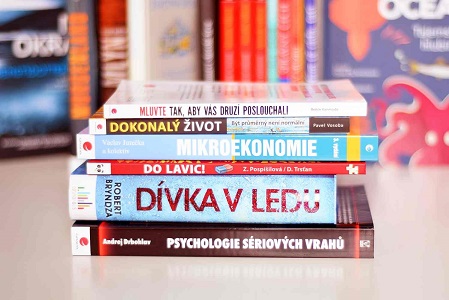 Nakladatelství GRADA založil Roman Sviták. Před 30 lety se vše odehrávalo v jedné malé kanceláři, která sloužila i jako sklad a distribuce. Objednané knihy vozili každý den na poštu v kolečku. Dnes je GRADA třetí největší nakladatelský dům, který vydává knihy všech žánrů pod pěti značkami – GRADA, COSMOPOLIS, BAMBOOK, ALFERIA a METAFORA. Stále si drží i pozici jedničky v odborné literatuře. V jednom se ale charakter firmy nezměnil. Nakladatelský dům GRADA si udržel styl řízení, odvahu v hledání nových cest, dynamiku i dlouhodobou odpovědnost a jasnou vizi, jejímž nositelem je majitel a jeho spolupracovníci. Dnes v české rodinné firmě GRADA pracují všechny tři děti pana Romana Svitáka, které jednou firmu převezmou a udrží tyto hodnoty i do budoucna. V současné době, kdy pandemie na dlouhé měsíce zavřela knihkupectví, kdy Svaz českých knihkupců a nakladatelů avizuje propad, firma překvapuje tím, jak roste. V roce 2020, v roce covidu, přes všechny ekonomické dopady, vydal Nakladatelský dům GRADA 435 nových knižních titulů, což představuje 10% nárůst. Jeho tržby vzrostly o 12 % na 245 milionů. Při pohledu na dlouhodobé aktivity nakladatelství v ecommerce a v segmentu elektronických knih, je zřejmé, že tento úspěch není jen o štěstí v nejisté době. Rodinná firma se pouští do projektů, kterým věří s větším odhodláním, s hlubším zájmem a se znalostí věci. Tak jako se kdysi vystudovaný kybernetik Roman Sviták vrhnul na vydávání počítačové literatury. A není to jen o majiteli a jeho rodině. V nakladatelství GRADA je nadšení, společná motivace a také důvěra cítit ze všech 140 zaměstnanců a spolupracovníků i ze všech externích lidí a dodavatelů.Společnost GRADA Publishing, a. s. získala za rok 2020 prestižní ocenění, 37. místo v soutěži Českých 100 nejlepších. Ocenění si převzal Roman Sviták s dcerou Klárou a syny Martinem a Danielem.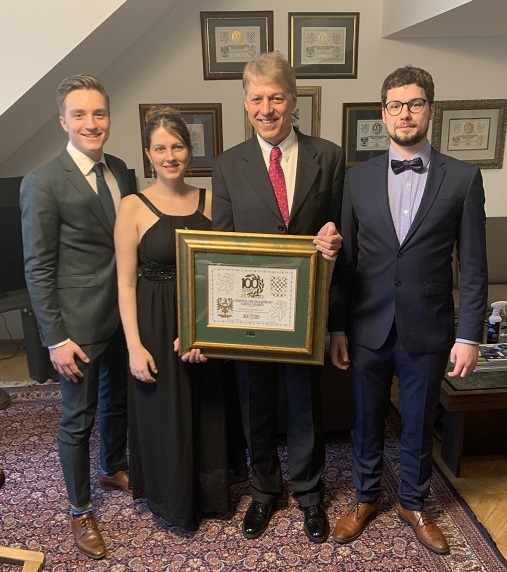 Mezi stovkou nejprestižnějších firem se GRADA umisťuje pravidelně již od roku 1998.Rok 2020 byl velmi náročný především mírou flexibility, kterou od nás vyžadoval. Nicméně, rychlé rozhodování a nasazení všech zaměstnanců Grady nakonec přinesly ovoce. Říká Daniel Sviták. Splnili jsme původní plán společnosti. Dramaticky jsme navýšili intenzitu našich aktivit v digitálu, ať už je to na našem eshopu, sociálních sítích, nebo ve službě předplatného BOOKPORT. Sáhli jsme si na dno sil, ale podařilo se. Pochopil jsem, co na tom tátu už tolik let baví i když to rozhodně není procházka růžovým sadem. A ještě jedno zajímavé ocenění získal tým nakladatelství rodiny Svitáků. V projektu Obdivované firmy ČR roku 2020 získali od CZECH TOP 100 titul „Hrdina boje s koronavirem“ za pomoc, kterou firma poskytla například otevřením aplikace BOOKPORT s tisíci eknihami studentům a učitelům zavřených škol, či zdravotníkům organizace Lékaři bez hranic. Nakladatelský dům GRADA Publishing, a.s. slaví 30. narozeniny.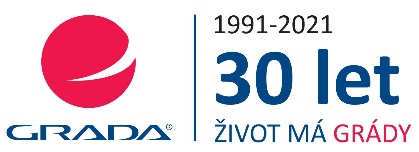 Život naší rodinné firmy má grády! Vydáno více než 13 000 novinek a dotisků, celkem 26,5 milionu knih, to je 580 velkých kamionů knih, nebo police knih dlouhá 610 km, z Prahy do Bratislavy a zpátky.Nakladatelský dům GRADA si drží pozici největšího tuzemského nakladatele odborné literatury a stále rychle posiluje v ostatních žánrech. Je třetím největším nakladatelstvím v ČR a největší rodinnou firmou v oboru.Tradiční značka GRADA zůstává vyhrazena odborným knihám ze všech odvětví a oblastí lidské činnosti. Značka COSMOPOLIS přináší čtenářům zahraniční i českou beletrii všech žánrů. Značka dětské literatury BAMBOOK předkládá malým čtenářům díla českých i zahraničních autorů a ilustrátorů. Literaturu poznání, knihy z oblasti rozvoje osobnosti, harmonie duše a těla, ale také alternativního vědění přinášíme pod značkou ALFERIA. Akvizicí získaná značka METAFORA rozšiřuje nabídku nakladatelského domu o další kvalitní beletrii i zájmovou a populárně naučnou literaturu. Unikátním projektem Nakladatelského domu GRADA je služba BOOKPORT, umožňující neomezené čtení eknih mnoha nakladatelství.Více na www.grada.cz.Další informaceMartin Beck, vedoucí propagace a PR, +420 737 263 435, beck@grada.czGRADA Publishing, a.s., U Průhonu 22, Praha 7, +420 220 386 401, info@grada.cz 